1DOĞRUDAN TEMİN DUYURUSUTEKLİF VERECEK KİŞİ/FİRMALARDAN İSTENEN BELGELER VE AÇIKLAMALAR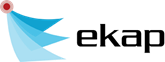 Doğrudan Temin Numarası22DTDoğrudan Temin Kapsamı4734 KapsamındaDoğrudan Temin Maddesi22-d* (Parasal Limit Kapsamında)Doğrudan Temin TürüDonatım Malzemesi Alımıİşin Adıİlimiz Sur İlçesi Ziya Gökalp İlkokulu Donatım Malzemesi Alım İşiFiyat Teklifinin Verileceği YerZiya Gökalp  İlkokulu Müdürlüğüİdarenin İletişim Bilgisi(412)2281073Fiyat Teklifinin Verileceği Son Tarih18.08.2022 Saat:13/00Bütçe Yılı2022EK-Teknik Şartname ( ... Sayfa)-Teklif MektubuBirim Fiyat Teklif Cetvelindeki kısma teklif verilmek zorundadır.Teklif zarfı üzerine isteklinin adı, soyadı veya ticaret unvanı, tebligata esas açık adresi, teklifin hangi işe ait olduğu ve ihaleyi yapan idarenin açık adresi yazılır. Zarfın yapıştırılan yeri istekli tarafından imzalanarak, mühürlenir veya kaşelenir.Teklifler ihale dokümanında belirtilen ihale saatine kadar idareye(tekliflerin sunulacağı yere) teslim edilir. Bu saatten sonra verilen teklifler kabul edilemez ve açılmadan istekliye iade edilir. Bu durum bir tutanakla tespit edilir.Teklifler iadeli taahhütlü olarak posta ile de gönderilebilir. Posta ile gönderilecek tekliflerin ihale dokümanında belirtilen ihale saatine kadar idareye ulaşması şarttır. Postadaki gecikme nedeniyle işleme konulmayacak olan tekliflerin alınış zamanı bir tutanakla tespit edilir ve bu teklifler değerlendirmeye alınmazFiyatlar KDV hariç yazılacaktır.Tekliflerinizde silinti kazıntı olmayacak. Firma kaşesi okunaklı olacaktır.Ürünler ekteki teknik şartnameye uygun olacaktır.Teslimat sırasında malzemelerin nakliyesi ve montajı yükleniciye ait olacaktır.İstenilen ürünler işe başladıktan 7 gün içinde teslim edilecektir